OMC2022 Child-Care Support Application Form At the Organic & Medicinal Chemistry (OMC2022) Conference (University of Wollongong, 20-23 Nov 2022), we are trying to reduce the cost and logistical issues for participants with dependent children, and in particular for women, to attend the conference. We are providing reimbursable child-care grants of $300-500 depending on overall number of applications (see below for ideas of how to spend the grant).  Ways the grant could help parents of dependent children, in particular women, to attend the conference:1. Pay for childcare while at the meeting. 2. Pay for extra childcare in your home while you are at the symposium. 3. Fly a grandparent or other relative/care provider to your home to care for your little one(s). 5. Bring your partner, parent, or babysitter with you to the conference. 4. Travel costs to bring your kids to their grandparent’s house.We are able to offer out these grants through generous support of the Office of the NSW Chief Scientist’s conference support program, as well as through SAGE/Athena Swan support from UOW. If you would like to read more about this program, please see the Science magazine article about offering child-care for travelling scientists.All parents of dependent children who would benefit from this support are encouraged to apply. In the event we have more applications than funding available, priority will be given to female PhD students and early-stage scientists with children to support their exposure and networking at this critical time in their career.  Application Requirements:Applicants for the OMC2022 child-care support awards must: Be current members of RACI or a kindred/affiliated organisationHave successfully submitted an abstract to OMC2022 as first author Application Criteria:Only one parent of the child(ren) may apply for a grant and only one grant per family may be awarded.Child(ren) must be under the age of 16 as of 20 Nov 2022.Application evaluation feedback is not provided. All award decisions are final.Please apply via this form. Applications will be considered after abstract acceptance and applicants notified if successful. Subsidies will be provided by way of a reimbursement after the conference and grant recipients must have presented their submitted abstract during the OMC2022 conference. ***Applications for child-care support must be received by 11 Nov 2022 and will be filled on a first come first serve basis, so get applications in as early as possible***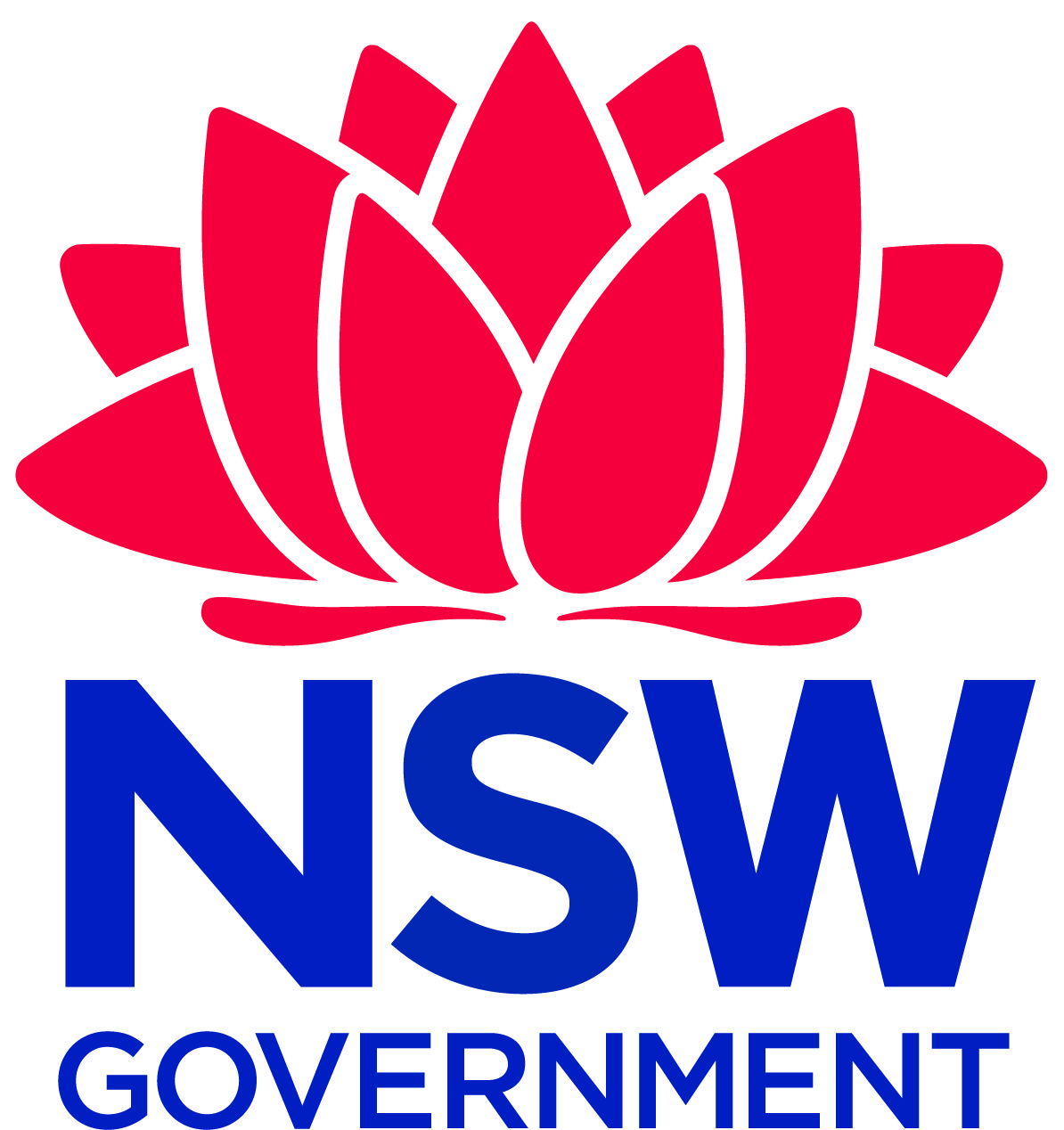 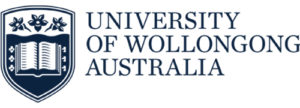 Please complete all sections of the application below. 2- My child(ren) will be the following age(s) as of 20 Nov 2022 (For large families, list 3 youngest children) 3- Funds may be applied to the following needs (please tick one):	A: Child-care on-site at the University of Wollongong or other local child-care provider. 	B: Home-based childcare costs incurred because of OMC2022 conference (not normal ongoing expenses). 	C: Travel of a care provider to my home to care for my child(ren) while I attend the OMC2022 conference. 	D: Travel of my child(ren) to the location of a care provider who does not live in my community. 	E: Travel of a care provider to the OMC2022 conference with me to care for my child(ren). 	F: Other. Please explain:____________________________________________________________For C/D, please indicate in table below where the provider/child(ren) are travelling to/from 4- Please indicate how this award will support your attendance at OMC2022  (Max. 150 words)_________________________________________________________________________________________________________________________________________________________________________________________________________________________________________________________________________________________________________________________________________________________________________________________________________________________________________________________________________________5- The anticipated expenses as indicated above are (please itemize):Please submit your form to omc2022@raci.org.au. You will be notified of the decision as soon as possible. Funding is limited and the decision of the conference organising committee is final.Abstract title:Full Name: Position Title: Institution/department:Full Address:Dates of attendance:Arrival Date:                                             Depart. Date:Name of ChildAge on 20 Nov 20221.2.3.ExpenseDetailsAmountTravel costs(whom, to/from)Child Care costs(caregiver, dates, etc)OtherTOTAL